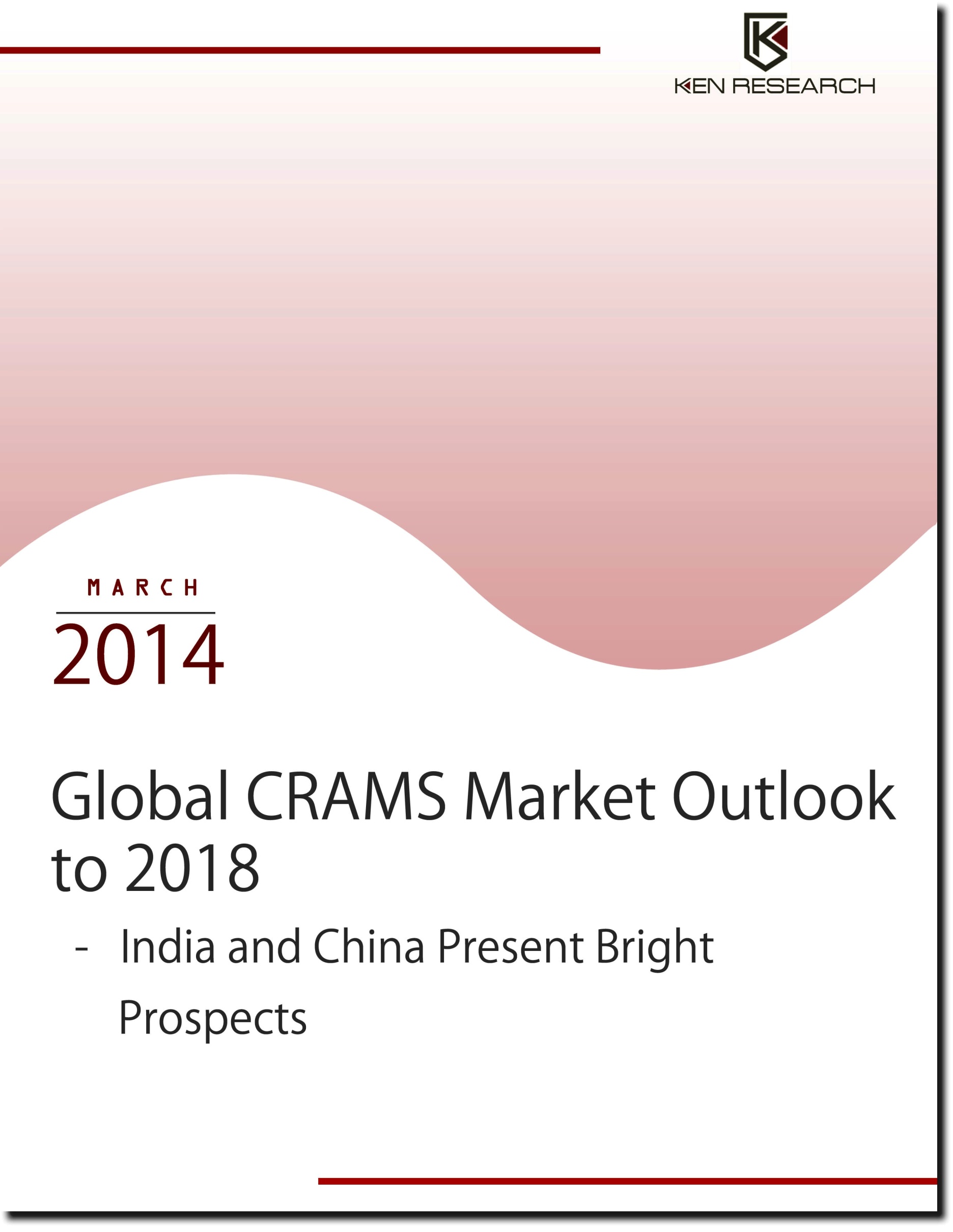 Table of ContentsList of FiguresList of Tables1.	Global CRAMS Market Introduction2.	Global CRAMS Market Production ChainStages of Drug DevelopmentBusiness Models3.	Global CRAMS Market Size by Revenue, 2007-20134.	Global CRAMS Market Segmentation4.1.	By Geography, 2007-20134.2.	By CMO and CRO, 2007-20135.	The US CRAMS Market Introduction and Size, 2007-20135.1.	The US CRAMS Market Segmentation5.1.1.	By CMO and CRO Market, 2007-20185.1.2.	By Drugs and Devices Markets, 2007-20185.1.2.1.	The US CRAMS for Drugs Market Segmentation by Therapeutic Classes, 2007-2018	5.2.	Market Share of Major Players in the US CRAMS Market, 20135.3.	Competitive Landscape of Major Players in the US CRAMS Market5.4.	Government Regulations in the US CRAMS Market5.5.	Trends and Developments in the US CRAMS MarketFocus on Solid Dosage in Contract ManufacturingEvolution of E-clinical trialsExpiration of Patented DrugsPrivatization of CROsStrategic Alliances between Pharmaceutical Companies and CROsReduced Government Spending on Clinical Research5.6.	The US CRAMS Market Future Outlook and Projections5.7.	Macro Economic Factors Affecting the US CRAMS Market5.7.1.	Ageing Population, 2007-20185.7.2.	The US Health Expenditure, 2007-20185.7.3.	Gross Domestic Product, 2007-20185.7.4.	The US Pharmaceutical Companies Domestic R&D Expenditure, 2007-20185.7.5.	Personal Disposable Income, 2007-20186.	Germany CRAMS Market Introduction and Size, 2007-20136.1.	Germany CRAMS Market Segmentation6.1.1.	By CMO and CRO Market, 2007-20186.1.2.	By Drugs and Devices Market, 2007-20186.1.2.1.	Germany CRAMS for Drugs Market Segmentation by Therapeutic Classes, 2007-2018	6.2.	Market Share of Major Players in Germany CRAMS Market, 20136.3.	Competitive Landscape of Major Players in Germany CRAMS Market6.4.	Government Regulations in Germany CRAMS Market6.5.	Trends and Developments in Germany CRAMS MarketCollaboration Schemes to Promote Innovation in CRAMS industry6.6.	Germany CRAMS Market Future Outlook and Projections, 2014-20186.7.	Macro Economic Factors Affecting Germany CRAMS Market6.7.1.	Ageing Population (55 Years and Above), 2007-20186.7.2.	Total Healthcare Expenditure, 2007-20186.7.3.	Gross Domestic Product of Germany, 2007-20186.7.4.	Pharmaceutical Industry Spending on Drug Development and Research, 2007-20186.7.5.	Personal Disposable Income per Household, 2007-20187.	India CRAMS Market Introduction and Size, 2007-20137.1.	India CRAMS Market Segmentation7.1.1.	By CMO and CRO, 2007-20187.1.2.	India CRAMS Market Segmentation by Drugs and Devices, 2007-20187.1.2.1.	India CRAMS for Drugs Market Segmentation by Therapeutic Classes, 2007-20187.2.	Market Share of Major Players in India CRAMS Market, 2011-20137.3.	Company Profiles of Major Players in India CRAMS Market7.3.1.	Jubilant Life Sciences7.3.1.1.	Business Overview7.3.1.2.	Financial Performance, 2012 and 20137.3.1.3.	Business StrategiesFocus on Inorganic Expansion7.3.2.	Divis Laboratories7.3.2.1.	Business Overview7.3.2.2.	Financial Performance, 2010-20137.3.2.3.	Business StrategiesIncreased Focus on Custom SynthesisFocus on Establishing New Capacities7.3.3.	Biocon7.3.3.1.	Business Overview7.3.3.2.	Financial Performance, 2010 – 20137.3.3.3.	Business StrategiesFocus on Collaborative Research and DevelopmentFocus on Insulin Strategy7.3.4.	Dishman Pharmaceuticals7.3.4.1.	Business Overview7.3.4.2.	Financial Performance, 2010-20137.3.4.3.	Business StrategiesFocus on Mid Sized Contracts7.3.5.	Dr Reddy’s Laboratories (Aurigene) 7.3.5.1.	Business Overview7.3.5.2.	Financial Performance, 2012 and 20137.3.5.3.	Business StrategyFocus on Collaboration for Drug Discovery and Development7.4.	SWOT Analysis of India CRAMS Market7.5.	Government Regulations in India CRAMS Market7.6.	Trends and Development in India CRAMS MarketGreater Focus on Contract ManufacturingCollaboration with Foreign PlayersShift from Non-Core Functions to Core Functions for Outsourcing7.7.	India CRAMS Market Future Outlook and Projections, 2014-20187.8.	Macro-Economic Factors Affecting India CRAMS Market7.8.1.	Ageing Population (55 Years and Above), 2007-20187.8.2.	Total Healthcare Expenditure, 2007-20187.8.3.	Gross Domestic Product, 2007-20187.8.4.	India Pharmaceutical Industry Revenues, 2007-20187.8.5.	Personal Disposable Income, 2007-20188.	China CRAMS Market Introduction and Size, 2007-20138.1.	China CRAMS Market Segmentation8.1.1.	By CMO and CRO, 2007-20188.1.2.	By Drugs and Devices Market, 2007-20188.1.3.	China CRAMS for Drugs Market Segmentation by Therapeutic Classes, 2007-20188.2.	Competitive Landscape of Major Players in China CRAMS Market8.3.	Government Regulations in China CRAMS Market8.4.	Trends and Developments in China CRAMS IndustryFocus on API and Bulk Drug ManufacturingRising Clinical Trial Activities8.5.	China CRAMS Market Future Outlook and Projections, 2014-20188.6.	Macroeconomic Factors Affecting China CRAMS Market8.6.1.	Ageing Population (55 Years and Above), 2007-20188.6.2.	Total Healthcare Expenditure, 2007-20188.6.3.	Gross Domestic Product of China, 2007-20188.6.4.	Expenditure on Drug Development, 2007-20188.6.5.	Personal Disposable Income per Household, 2007-20189.	Market Share of Major Players in Global CRAMS Market, 2011-201310.	Global CRAMS Market Future Outlook and Projections, 2014-201810.1.	Cause and Effect Relationship Analysis of Global CRAMS Industry11.	Appendix11.1.	Market Definitions11.2.	Abbreviations11.3.	Research MethodologyData Collection MethodsApproachVariables (Dependent and Independent) Multi Factor Based Sensitivity ModelFinal Conclusion11.4.	Disclaimer	List of FiguresFigure 1: CRAMS Market Production ChainFigure 2: Global CRAMS Market Size on the Basis of Revenue in USD Billion, 2007-2013Figure 3: Global CRAMS Market Segmentation by CMO and CRO on the Basis of Revenue Contribution in Percentage, 2007-2013Figure 4: The US CRAMS Market Size on the Basis of Revenue in USD Billion, 2007-2013Figure 5: The US CRAMS Market Segmentation by CMO and CRO on the Basis of Revenue Contribution in Percentage, 2007-2013Figure 6: The US CRAMS Market Segmentation by Drugs and Devices on the Basis of Revenue Contribution in Percentage, 2007-2013Figure 7: The US CRAMS Market Future Projections on the Basis of Revenue in USD Billion, 2014-2018Figure 8: Aged Population in the US in Million, 2007-2018Figure 9: The US Healthcare Expenditure in USD Billion, 2007-2018Figure 10: Gross Domestic Product of GDP in the USD Billion, 2007-2018Figure 11: R&D Expenditure of Pharmaceutical Companies in the US in USD Billion, 2007-2018Figure 12: Personal Disposable Income in the US in USD Billion, 2007-2018Figure 13: Germany CRAMS Market Size on the Basis of Revenue in USD Billion, 2007-2013Figure 14: Germany CRAMS Market Segmentation by CMO and CRO on the Basis of Revenue Contribution in Percentage, 2007-2013Figure 15: Germany CRAMS Market Segmentation by Drugs and Devices on the Basis of Revenue Contribution in Percentage, 2007-2013Figure 16: Germany CRAMS Market Future Projections on the Basis of Revenue in USD Billion, 2014-2018Figure 17: Aged Population in Germany in Million, 2007-2018Figure 18: Germany Healthcare Expenditure in USD Billion, 2007-2018Figure 19: Gross Domestic Product of Germany in USD Billion, 2007-2018Figure 20: Pharmaceutical Industry Spending on Drug development and Research in USD Billion, 2007-2018Figure 21: Germany per Capita Disposable Income in USD Thousands, 2007-2018Figure 22: India CRAMS Market Size on the Basis of Revenue in USD Billion, 2007-2013Figure 23: India CRAMS Market Segmentation by CMO and CRO on the Basis of Revenue Contribution in Percentage, 2007-2013Figure 24: India CRAMS Market Segmentation by Drugs and Devices on the Basis of Revenue Contribution in Percentage, 2007-2013Figure 25: India CRAMS Market Future Projections on the Basis of Revenue in USD Billion, 2014-2018Figure 26: Aged Population in India in Million, 2007-2018Figure 27: India Healthcare Expenditure in USD Billion, 2007-2018Figure 28: Gross Domestic Product of GDP in USD Billion, 2007-2018Figure 29: India Pharmaceutical Industry Market Size on the Basis of Revenues in USD Billion, 2007-2018Figure 30: Personal Disposable Income of India in USD Billion, 2007-2018Figure 31: China CRAMS Market Size on the Basis of Revenue in USD Billion, 2007-2013Figure 32: China CRAMS Market Segmentation by CMO and CRO on the Basis of Revenue Contribution in Percentage, 2007-2013Figure 33: China CRAMS Market Segmentation by Drugs and Devices on the Basis of Revenue in Percentage, 2007-2013Figure 34: China CRAMS Market Future Projections on the Basis of Revenue in USD Billion, 2014-2018Figure 35: Aged Population in China in Million, 2007-2018Figure 36: China Healthcare Expenditure in USD Billion, 2007-2018Figure 37: Gross Domestic Product of China in USD Billion, 2007-2018Figure 38: Pharmaceutical Industry Spending on Drug Development in USD Billion, 2007-2018Figure 39: China per Capita Disposable Income in USD Thousands, 2007-2018Figure 40: Global CRAMS Market Future Projections on the Basis of Revenue in USD Billion, 2014-2018List of TablesTable 1: Global CRAMS Market Segmentation by Region on the Basis of Revenue in Percentage, 2007-2013Table 2: Global CMO and CRO Market Size on the Basis of Revenue in USD Billion, 2007-2013Table 3: The US CMO and CRO Market Size on the Basis of Revenue in USD Billion, 2007-2013Table 4: The US CRAMS Market Segmentation by CMO and CRO on the Basis of Revenue Contribution in Percentage, 2014-2018Table 5: The US CMO and CRO Market Future Projections on the Basis of Revenue in USD Billion, 2014-2018Table 6: The US CRAMS Market Segmentation by Drugs and Devices on the Basis of Revenue in USD MillionTable 7: The US CRAMS Market Segmentation by Drugs and Devices on the Basis of Revenue Contribution in Percentage, 2014-2018Table 8: The US Drugs and Devices CRAMS Market Future Projections on the Basis of Revenue in USD Billion, 2014-2018Table 9: The US CRAMS for Drugs Market Segmentation by Therapeutic Areas on the Basis of Revenue Contribution in USD Billion, 2007-2013Table 10: The US CRAMS for Drugs Market Segmentation by Therapeutic Areas on the Basis of Revenue Contribution in Percentage, 2007-2013Table 11: The US CRAMS for Drugs Market Segmentation on the Basis of Revenue in Percentage, 2014-2018Table 12: The US CRAMS for Drugs Market Future Projection on the Basis of Revenue in USD Billion, 2014-2018Table 13: Number of Clinical Studies Performed in Different Therapeutic Areas in the US, 2007-2013Table 14: Market Share of Major Players in the US CRAMS Market on the Basis of Revenue Contribution in Percentage, 2011-2013Table 15: Revenue of Major Players in the US CRAMS Market in USD Million, 2011-2013Table 16: Company Profiles of Major Players in the US CRAMS MarketTable 17: The US FDA Acts and Codes Governing the Drug Development MarketTable 18: List of Major Drugs Losing Patents in the US, 2013-2016Table 19: The Major CROs in the US which were Privatized, 2011-2013Table 20: Strategic Alliances between Pharmaceutical Companies and CROs in the US, 2012Table 21: The US Fiscal Budgets and Funding to NIH, FY’2006- FY’2012Table 22: Germany CMO and CRO Market Size on the Basis of Revenue in USD Billion, 2007-2013Table 23: Germany CRAMS Market Segmentation by CMO and CRO on the Basis of Revenue Contribution in Percentage, 2014-2018Table 24: Germany CMO and CRO Market Future Projections on the Basis of Revenue in USD Billion, 2014-2018Table 25: Germany CRAMS Market Segmentation by Drugs and Devices on the Basis of Revenue in USD MillionTable 26: Germany CRAMS Market Segmentation by Drugs and Devices on the Basis of Revenue Contribution in Percentage, 2014-2018Table 27: Germany Drugs and Devices Market Future Projections on the Basis of Revenue in USD Billion, 2014-2018Table 28: Germany CRAMS for Drugs Market Segmentation by Therapeutic Areas on the Basis of Revenue Contribution in Percentage, 2007-2013Table 29: Germany CRAMS for Drugs Market Segmentation by Therapeutic Areas on the Basis of Revenue in USD Million, 2007-2013Table 30: Germany CRAMS for Drugs Market Segmentation on the Basis of Revenue Contribution in Percentage, 2014-2018Table 31: Germany CRAMS for Drugs Market Future Projection on the Basis of Revenue in USD Million, 2014-2018Table 32: Number of Clinical Studies Performed in Different Therapeutic Areas in Germany, 2007-2013Table 33: Market Share of Major Players in Germany CRAMS Market on the Basis of Revenue in Percentage, 2011-2013Table 34: Revenue of Major Players in Germany CRAMS Market in USD Million, 2011-2013Table 35: Company Profiles of Major Players in Germany CRAMS MarketTable 36: Major Acquisitions in Germany CRAMS Market in USD MillionTable 37: Benefits, Risks and Challenges Faced by India CRAMS IndustryTable 38: India CMO and CRO Market Size on the Basis of Revenue in USD Billion, 2007-2013Table 39: India CMO and CRO Market Future Projections on the Basis of Revenue in USD Billion, 2014-2018Table 40: India CRAMS Market Segmentation by CMO and CRO on the Basis of Revenue Contribution in Percentage, 2014-2018Table 41: Advantages of Setting up CROs in IndiaTable 42: India CRAMS Market Segmentation by Drugs and Devices on the Basis of Revenue in USD Billion, 2007-2013Table 43: India CRAMS Market Segmentation by Drugs and Devices on the Basis of Revenue Contribution in Percentage, 2014-2018Table 44: India Crams Market Segmentation by Drugs and Devices and Future Projections on the Basis of Revenue in USD Billion, 2014-2018Table 45: India CRAMS for Drugs Market Segmentation by Therapeutic Areas on the Basis of Revenue Contribution in Percentage, 2007-2013Table 46: India CRAMS for Drugs Market Segmentation by Therapeutic Areas on the Basis of Revenue in USD Million, 2007-2013Table 47: India CRAMS for Drugs Market Segmentation on the Basis of Revenue Contribution in Percentage, 2014-2018Table 48: India CRAMS for Drugs Market Future Projection on the Basis of Revenue in USD Million, 2014-2018Table 49: Number of Clinical Studies Performed in Different Therapeutic Areas in India in Numbers, 2007-2013Table 50: Market Share of Major Players in India CRAMS Market on the Basis of Revenue in Percentage, 2011-2013Table 51: Revenue of Major Players in India CRAMS Market in USD Million, 2011-2013Table 52: Recent Deals in India CMO MarketTable 53: Jubilant Life Science Service Revenues in USD Million and INR Million, 2012 and 2013Table 54: Acquisition and Expansion Profile, FY’2003 - FY’2009Table 55: Divis Laboratories CRAMS Revenue in USD Million and INR Million, 2009 – 2013Table 56: Biocon CRAMS Revenue in USD Billion and INR Million, 2010 – 2013Table 57: Dishman Pharmaceutical CRAMS Revenue in USD Million and INR Million, 2010-2013Table 58: Aurigene Revenue in USD Million and INR Million, 2012 and 2013Table 59: Investments by Major Pharmaceutical MNCs in ChinaTable 60: China CMO and CRO Market Size on the Basis of Revenue in USD Billion, 2007-2013Table 61: China CRAMS Market Segmentation by CMO and CRO on the Basis of Revenue Contribution in Percentage, 2014-2018Table 62: China CMO and CRO Market Future Projections on the Basis of Revenue in USD Billion, 2014-2018Table 63: Acquisitions in China CRAMS Market, 2007-2010Table 64: China CRAMS Market Segmentation by Drugs and Devices on the Basis of Revenue in USD Million, 2007-2013Table 65: China CRAMS Market Segmentation by Drugs and Devices on the Basis of Revenue Contribution in Percentage, 2014-2018Table 66: China CRAMS Market Segmentation Drugs and Devices Market Future Projections on the Basis of Revenue in USD Million, 2014-2018Table 67: China CRAMS for Drugs Market Segmentation by Therapeutic Areas on the Basis of Revenue Contribution in Percentage, 2007-2013Table 68: China CRAMS for Drugs Market Segmentation by Therapeutic Areas on the Basis of Revenue in USD Million, 2007-2013Table 69: China CRAMS for Drugs Market Segmentation on the Basis of Revenue Contribution in Percentage, 2014-2018Table 70: China CRAMS for Drugs Market Future Projection on the Basis of Revenue in USD Million, 2014-2018Table 71: Number of Clinical Studies Performed in Different Therapeutic Areas in China, 2007-2013Table 72: Competitive Landscape of Major Players in China CRAMS MarketTable 73: Revenue of Major Players in China CRAMS Market in USD Million, 2010-2013Table 74: Clinical Trials Carried by Leading Players in China, 2010Table 75: Market Share of Major Players in Global CRAMS Market, 2010-2013Table 76: Revenues of Major Players in Global CRAMS Market in USD Million, 2010-2013Table 77: Global CRAMS Market Segmentation by Countries on the Basis of Revenue Contribution in USD Billion, 2014-2018Table 78: Cause and Effect Relationship Analysis between Industry Factors and Expected Prospects in the Global CRAMS IndustryTable 79: Correlation Matrix for India CRAMS MarketTable 80: Regression Coefficients OutputExecutive SummaryThe industry research publication titled ‘Global CRAMS Market Outlook to 2018 – India and China Present Bright Prospects’ presents a comprehensive analysis of market size by value of CRAMS services in globally. The report entails the market share analysis and company profiles of major players in the CRAMS industry. The future analysis and segmentation by geographies, drugs and devices and therapeutic areas have also been discussed in each of the sub-segment. The past few years have been highly turbulent for the pharmaceutical industries particularly in the North American and European economies, with the operations being severely mitigated by a patent cliff and economic recession occurring at the same time. The resulting turmoil significantly changed the structure of global CRAMS industry with countries such as India and China assuming greater importance in the recent years. The increasing need for effective and safe drug discovery and manufacturing has been driving the revenues of global CRAMS industry, which reached USD ~ billion in 2013 representing a CAGR of 13.1% during 2007-2013. The US has been the largest contributor in the global CRAMS industry with a contribution of 39.8% in 2013 declining from 45.6% in 2007. The fall in its contribution was due to rising contribution of India and China which reached 5.4% and 4.0% respectively in 2013. Globally the contract manufacturing services accounted for ~% of the global CRAMS industry in 2013, growing at a CAGR of 12.0% during 2007-2013. The global CRAMS industry is highly fragmented with the top 13 players contributing only about ~% in the overall revenues of the industry in 2013. The major players of the global CRAMS industry include Quintiles, Boehringer Ingelheim, Covance, Parexel, PPD, Catalent and others.The global CRAMS industry is expected to grow substantially in the coming years, achieving a market size of USD ~ billion in value terms by 2018. The growth would be supported by factors such as increased government spending on the healthcare sector in developing nations, increased competition in the pharmaceutical industry and increasing efficiency, availability and flexibility of outsourcing at lower cost. The industry would continue to witness a shift of the outsourcing activities from the Western countries to the emerging countries. For instance India’s share in the global CRAMS industry is anticipated reach 8.3% in 2018 from 5.4% in 2013. Growth in the global CRAMS industry would be driven by contract research services.Key Topics Covered in the ReportThe market size of the global CRAMS market in terms of value in the last years (2007 - 2013)Global CRAMS market segmentation by geographies (The US, India, Germany, China and Rest of the World) Global CRAMS market segmentation by CMO and CROMarket Size, segmentation and  future projections of India CRAMS industry Market Size, segmentation and  future projections of China CRAMS industryMarket Size, segmentation and  future projections of the US CRAMS industryMarket Size, segmentation and  future projections of Germany CRAMS industryTrends and Developments in the US, Germany, India and China CRAMS marketGovernment Rules and Regulations in the US, Germany, India and China CRAMS marketCompetitive landscape players operating in CRAMS globally (such as Quintiles, Covance, Parexel, PPD, Catalent, Lonza and others) Competitive landscape players operating in CRAMS market of the US, China, India and GermanyFuture projections and macro economic factors of India, China, Germany and US CRAMS marketFuture projections and macro economic factors of global CRAMS market.